„Domowe sposoby na zabawę, czyli - Jak aktywnie spędzić i w pełni wykorzystać czas spędzony z dzieckiem domu”STACJA POGODYStacja pogody – wprowadzenie kalendarza pogodowego. Razem z dzieckiem wykonajcie własną stację pogody. Możecie to zrobić na kartce papieru A4 lub większej, jak wolicie. Należy wyciąć, jeżeli jest możliwość lub narysować własne słoneczka, chmurki, słońca za chmurą, tęczę i inne obserwacje pogodowe i obserwując każdy dzień jak się zmienia i jaką pogodę przedstawia zmieniać ilustracje. Poniżej przykładowa stacja pogody z dniem tygodnia, porą roku, miesiącem jakim jest.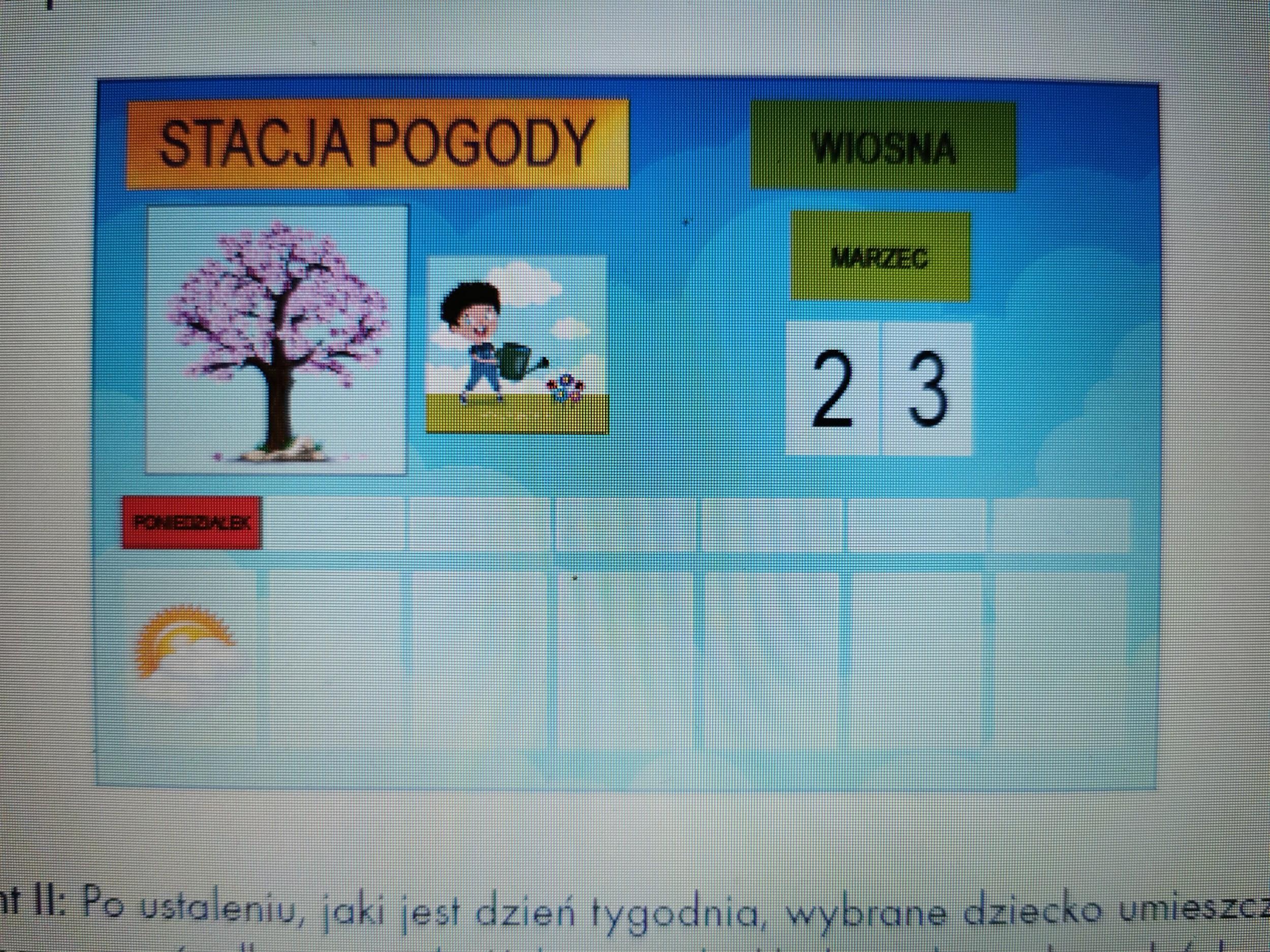 Pomoce:plansza „Stacja pogody”; kartoniki z oznaczeniami pogody, nazwami pór roku, miesięcy, dni tygodnia oraz z cyframi; obrazki symbolizujące kolejne pory roku.Zabawa nawiązująca do tematu zajęć. Naśladujemy pogodę - zabawa ruchowa z gazetami.Rodzic zawiesza gazetę na wysokości dziecka lub może trzymać sam np. na sznureczku, a dziecko stoi przed gazetę i wykonuje następujące ruchy:deszcz - uderza o gazetę opuszkami palców;wiatr- dmuchamy na arkusz;burza - uderzamy w arkusz zaciśniętymi piąstkami;śnieg - otwartymi dłońmi uderza o arkusz;słońce - palcem wskazującym rysuje koliste kształty. Na koniec dziecko bierze gazetę i zgniata w kulki śniegowe, które może wrzucać do pudełeczka, czy wiadereczka w ustawionym odpowiednim odstępie przez rodzica, min. 1 m.Wykonanie wspólnej piosenki ,,Kucharz Marzec’’. Rodzic siada na dywanie z dzieckiem i próbuje pokazywać ruchy w piosence (na różowo), dziecko dołącza również do niego i razem bawią się w rytm piosenki.https://www.youtube.com/watch?v=3BiF9Gbc_Q0&fbclid=IwAR1WalBmGR5C-SKzBCwwadj4VKtOZO0c2oUKowiXh49fv9qNZoDLQXkOKEwDo kuchni wpada Marzec i chce coś ugotować,(Dzieci tworzą z jednej dłoni ”miskę” a drugą naśladują mieszanie w niej)lecz straszny z niego gapa,(trzymają się za głowę)nie może zdecydować…refren: Czy będzie śnieg, czy słońce(wstają i otwartymi dłońmi naśladują spadające płatki śniegua następnie unoszą ręce nad głową i kręcą dłońmi w nadgarstkach)czy może jednak plucha, (tupią)ulewa mały wietrzyk,(palcami naśladują padający deszcz,a następnie robią „młynek” z dłoni)czy wielka zawierucha(rozkładają ręce na boki i wykonują obroty,po czym ponownie siadają na dywanie)Do garnka wszystko wrzucił,(naprzemiennie wyciągają ręce przed siebie)dołożył dwie przyprawy…(uderzają dłońmi o uda)Co wyszło? Nie wiadomo!(Rozkładają ręce na boki w geście zapytania)Sam bardzo jest ciekawy…(Drapią się po głowie)ref: Czy będzie śnieg, czy słońce…(wstają i otwartymi dłońmi….)Wiosną zdarzyć się możew pogodzie zamieszanie.(Robią „młynek” z dłoni)Gdy marzec znów gotuje,(z jednej ręki tworzą „miskę”, a drugą w niej mieszają)nikt nie wie co się stanie.(Kręcą przecząco głowami)Ref. Czy będzie śnieg, czy słońce,(wstają i otwartymi dłońmi….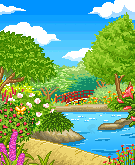 Zachęcam do przygotowywania wspólnych posiłków z dzieckiem, przykładowa kanapka na śniadanie lub kolację.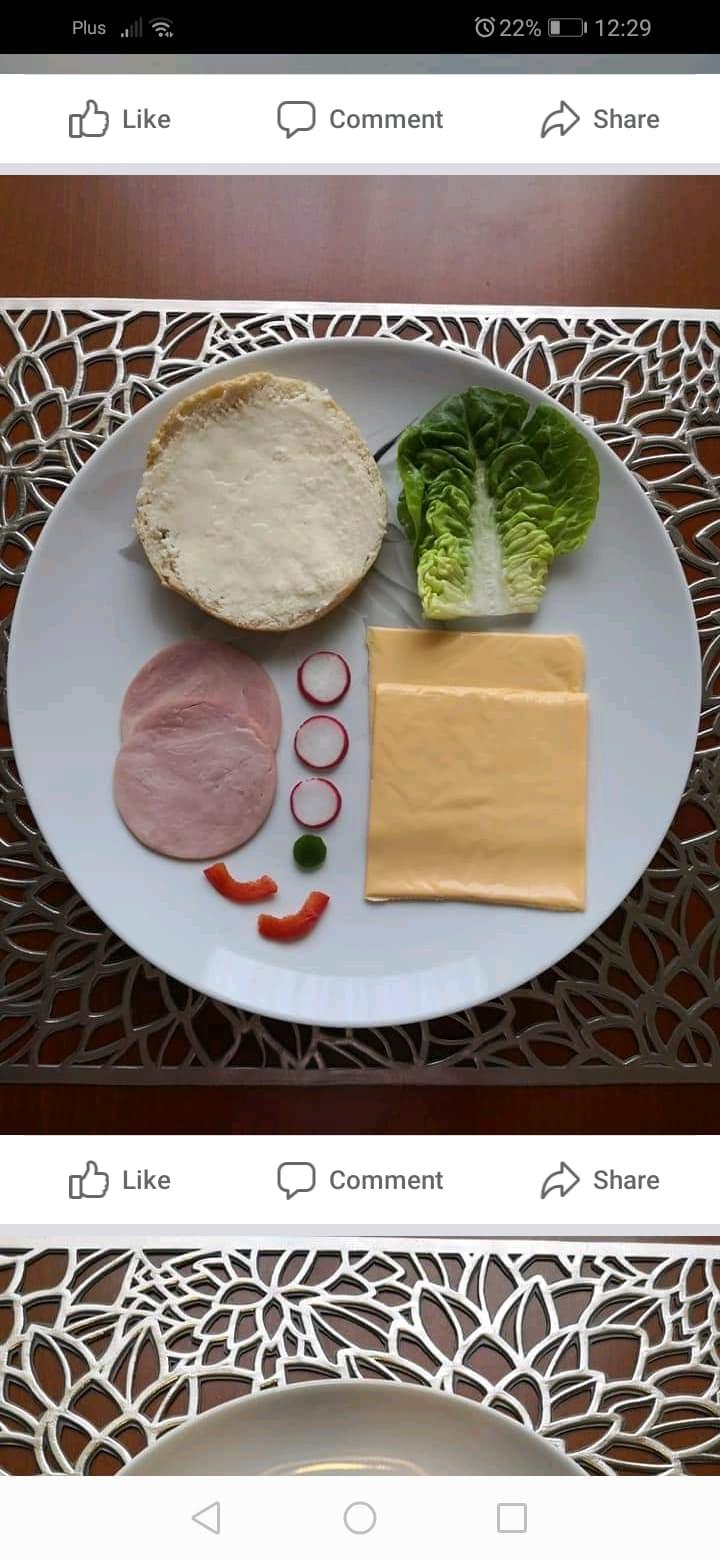 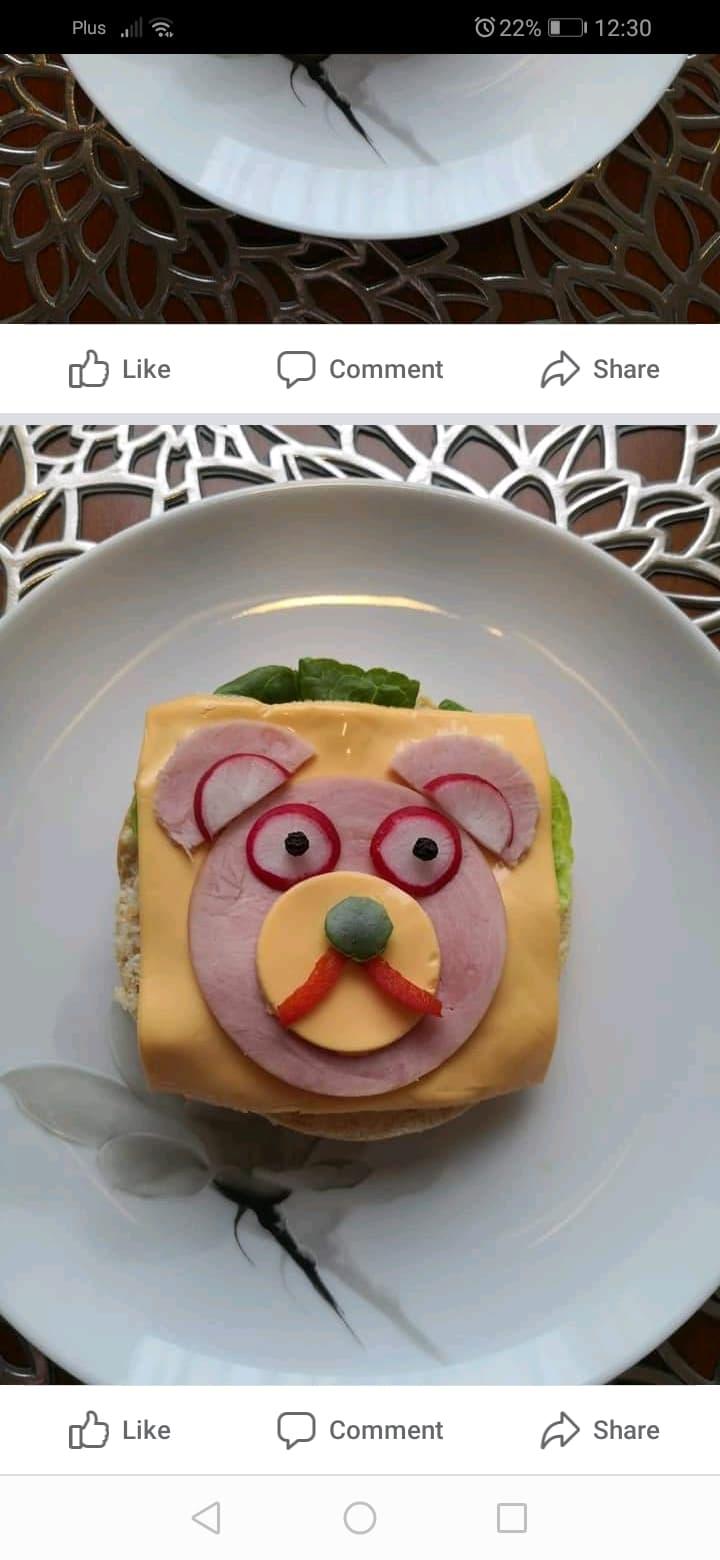 